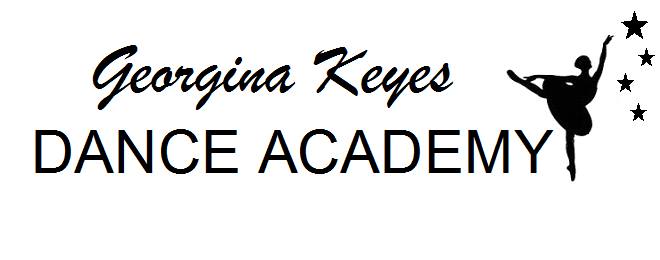 NEW DANCER ENROLMENT FORMName:			..............................................................................................................Address:		..............................................................................................................DOB:Any medical 		..............................................................................................................conditions/allergies:Emergency contact name:		..............................................................................................................Emergency contact number:	...............................................................................................................Email address:		...............................................................................................................Please tick the following boxes and sign below to confirm your understanding:I consent to pictures being taken of my child during classes or performances and being used for promotional purposes on the GKDA website/facebook/twitter and posters/leaflets etcI understand that overdue fees may lead to my child being asked to leave the academy.I understand that if my child decides not to carry on with lessons no refund on that term’s tuition will be givenSigned              .................................		Date ......................................Print Name      .................................